Self Declaration Form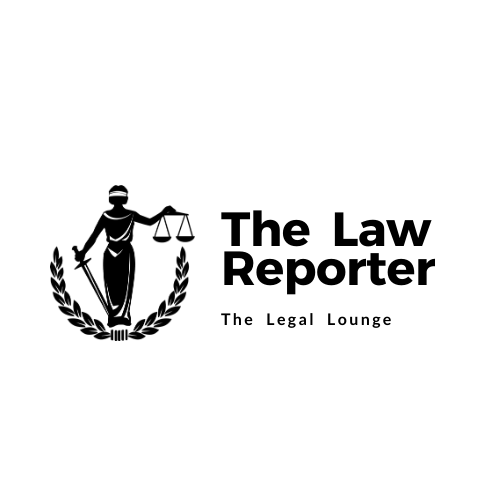 								   Date:To,The Editor-in-Chief,The Law ReporterI ____________, do hereby state that the piece titled _______________ is written by me and I declare myself to be the sole owner and creator of this creative literary work. I further state this piece is not published in any other online journal/website. I hereby undertake to accept all liability for any plagiarism content in the said article. I further agree that the copyrights of this article will solely rest with The Law Reporter and The Law Reporter Members are authorised to use the content of my piece for any other purposes.  Signature of the Author